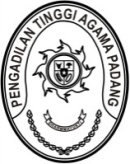 PENGADILAN TINGGI AGAMA PADANGKEPUTUSAN KETUA PENGADILAN TINGGI AGAMA PADANGNOMOR: TENTANGROLE MODELPADA PENGADILAN TINGGI AGAMA PADANGKETUA PENGADILAN TINGGI AGAMA PADANG,Menimbang	:	a.	bahwa dalam rangka mendukung terwujudnya zona integritas Wilayah Bebas Korupsi (WBK) dan Wilayah Birokrasi Bersih dan Melayani (WBBM) Pengadilan Tinggi Agama Padang;bahwa role model dimaksud sebagai panutan atau figur yang harus dijadikan teladan dan dipandang memenuhi syarat dan cakap serta mampu untuk melaksanakan tugas-tugas sebagai role model pada Pengadilan Tinggi Agama Padang;bahwa berdasarkan pertimbangan sebagaimana dimaksud huruf a dan b diatas, maka Ketua, Wakil Ketua, Panitera dan Sekretaris Pengadilan Tinggi Agama Padang wajib menjadi role model dan ditetapkan sebagai role model pada Pengadilan Tinggi Agama Padang;Mengingat	:	1. 	Keputusan Presiden Republik Indonesia Nomor 81 Tahun 2010 tentang Grand Design Reformasi Birokrasi 2010-2025;Peraturan Menteri Pendayagunaan Aparatur Negara dan Reformasi Birokrasi Republik Indonesia Nomor 11 Tahun 2015 tentang Road Map Reformasi Birokrasi; Peraturan Mahkamah Agung Republik Indonesia Nomor 1 Tahun 2017 tentang Perubahan Atas Peraturan Mahkamah Agung Nomor 7 Tahun 2015 tentang Organisasi dan Tata Kerja Kepaniteraan dan Kesekretariatan Peradilan;Surat Keputusan Ketua Mahkamah Agung RI Nomor 071/KMA/SK/V/2011 tentang Tim Reformasi Birokrasi Mahkamah Agung RI;Keputusan Ketua Mahkamah Agung Republik Indonesia Nomor 58/KMA/SK/III/2019 tentang Pedoman Pembangunan Zona Integritas Menuju Wilayah Bebas dari Korupsi (WBK) dan Wilayah Birokrasi Bersih dan Melayani (WBBM) pada Mahkamah Agung dan Badan Peradilan Di Bawahnya;Surat Edaran Menteri Pendayagunaan Aparatur Negara dan Reformasi Birokrasi Nomor 4 Tahun 2023 tentang Pengusulan dan Evaluasi Zona Integritas	Dengan mencabut Keputusan Ketua Pengadilan Tinggi Agama Padang 
W3-A/513/ KP.04.6/2/2022 tanggal 9 Februari 2022 tentang Penunjukan Role Model Pengadilan Tinggi Agama Padang.MEMUTUSKAN:Menetapkan	:	KEPUTUSAN KETUA PENGADILAN TINGGI AGAMA PADANG TENTANG  
ROLE MODEL PENGADILAN TINGGI AGAMA PADANG;KESATU	:	Menunjuk dan mengangkat yang namanya tersebut dalam lampiran keputusan ini sebagai role model pada Pengadilan Tinggi Agama Padang.KEDUA	:	Keputusan ini mulai berlaku pada tanggal ditetapkan dengan ketentuan jika terdapat kekeliruan akan diperbaiki sebagaimana mestinya.Ditetapkan di PadangPada tanggal 19 Januari 2024KETUA PENGADILAN TINGGI AGAMA PADANG,Dr. H. ABD. HAMID PULUNGAN, S.H., M.HNIP. 195807051986031001Tembusan:- Yml. Ketua Kamar Agama Mahkamah Agung RI;- Yth. Direktur Jenderal Badan Peradilan Agama Mahkamah Agung RI;- Yth. Ketua Pengadilan Agama se Sumatera Barat.LAMPIRAN KEPUTUSAN KETUAPENGADILAN TINGGI AGAMA PADANGNOMOR	:	TANGGAL	: 19 JANUARI 2024ROLE MODELPADA PENGADILAN TINGGI AGAMA PADANGKETUA PENGADILAN TINGGI AGAMAPADANG,Dr. H. ABD. HAMID PULUNGAN, S.H., M.HNIP. 195807051986031001NONAMAPANGKAT/GOL. RUANGJABATANKET.1.Dr. H. Abd. Hamid Pulungan S.H., M.H.Pembina Utama (IV/e)Ketua2Dra. Hj. Rosliani S.H., M.A.Pembina Utama (IV/e)Wakil Ketua3.Drs. SyafruddinPembina Utama Madya (IV/d)Panitera4.Ismail, S.H.I., M.A.Pembina Tingkat I (IV/b)Plt. Sekretaris